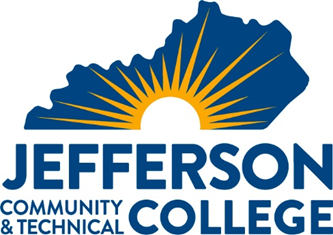 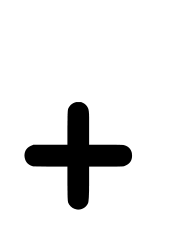 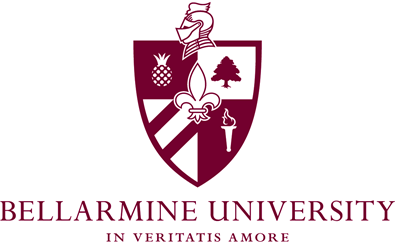 TRANSFER PATHWAY GUIDE2021-2022Associate in Science to Bachelors in Middle School Education Math and Learning & Behavior Disorders (Double Major)OverviewCompletion of the following curriculum will satisfy the requirements for Bellarmine University at the Kentucky Community and Technical College System and leads to the Associates in Science at Jefferson Community & Technical College.Admission RequirementsStudents preparing for the teaching profession and initial teacher certification must be accepted into the teacher education program. Formal application for admission may be made upon completion of a required set of courses. Applications are obtained through the School of Education office. Transfer students desiring teacher certification must meet with the Chair to determine eligibility for admission.General criteria for acceptance into teacher education programs are as follows:•Evidence of specific competency levels in the following basic skills: oral and written communication, reading, writing and mathematics. Applicants to teacher education must demonstrate these competencies through their liberal arts and professional course work (including experiences in the field) and by meeting minimum score requirements on the Core Academic Skills for Educators (CASE) as follows: Reading (156), Mathematics (150), Writing (162).•A minimum cumulative grade point average of 2.75.•A minimum grade point average of 2.75 in the teaching major content area(s).•A minimum grade of B- in all professional education classes, with a 2.75 cumulative grade point average in professional education courses.•A minimum grade of C+ in ENG 101; COM 181•Middle School majors – a minimum grade of C+ in MAT 205 and MAT 206.•Receipt of satisfactory recommendations from instructors of Education courses, selected General Education courses, and cooperating teachers of field-based experiences.•Appropriate teacher dispositions as delineated by the School of Education. Click here for form.Degree RequirementsA minimum of 200 field hours are required prior to Student teaching. Courses may require field hours beyond regular class meetings. Additional field hours may be required.Additional InformationStudent is encouraged to discuss double major option with advisor for AAS in Education and Associates in Science to determine if it would be beneficial.  *Additional Courses may not meet additional field hours requirements. Student can also take IEC 120, EDP 260, and STA 220 Jefferson if they have the financial means to pay for courses.**Students who test directly into MAT 175 will not need MAT 150 or MAT 155. Students must test into MAT 171, which can also be a pre-requisite for MAT 175.KCTCS AS to Bachelors in Middle School Education- Math Concentration CHECKLISTJefferson Community and Technical College Category 1: KCTCS General Education Core Requirements (33 hours)Category 2: KCTCS AS Requirements (6 hours)*MAT 175 has pre-requisite of MAT 150 & MAT 155 or MAT 171Category 3: KCTCS Electives (21 hours)** Students must demonstrate computer/digital literacy skills, either through completing a course or passing a test.            Updated: September 13, 2021KCTCS CourseCourse or CategoryCreditsBellarmine
CourseCompletedENG 101Written Communication I3ENGL 101ENG 102Written Communication II 3ENGL ElectiveCOM 181Basic Public Speaking3COMM 103PSY 110General Psychology3PSYC 103REL 130Intro. to Comparative Religion3THEO 200HIS 101 or HIS 102World Civilization I or World Civilization II3HIST 116 or HIST 117PHI 100Intro. to Philosophy3PHIL 101BIO 112 & BIO 113Intro. to Biology and Lab4BIOL 115 & 115LGLY 101 orGLY 110 orCHE 140 Physical Geology w/lab orEnvironmental Geology w/lab orIntro. to Chemistry w/lab3ENVS 130 or CHEM 109MAT 150College Algebra3MATH 105MAT 155Trigonometry3MATH ElectiveSubtotal General Education Core Courses34KCTCS CourseCourse or CategoryCreditsBellarmine
CourseCompletedGLY 111, GLY 114 or CHE 145Physical Science Lab requirement1ENVL 130L or CHEM 109L*MAT 175Calculus I5MATH 117Subtotal AA/AS Requirement Courses6KCTCS CourseCourse or CategoryCreditsBellarmine
CourseCompletedFYE 105First-Year Experience3GEN- ElectiveEDU 204Technology in the Classroom3EDUC 316EDU 201Intro. to American Education3EDUC 200EDP 202Human Dev. and Learning3EDUC 102EDP 203Teaching Exceptional Learner in Reg. Class3EDUC 220MAT 205Math for Elem. & Middle School Teacher I3MATH 101MAT 206Math for Elem. & Middle School Teacher II3MATH 102Subtotal Elective Courses21TOTAL Associate Degree Hours61